
АДМИНИСТРАЦИЯ 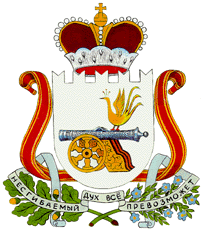 БЕРДНИКОВСКОГО СЕЛЬСКОГО ПОСЕЛЕНИЯГЛИНКОВСКОГО РАЙОНА СМОЛЕНСКОЙ ОБЛАСТИП О С Т А Н О В Л Е Н И Е от   «08» мая 2018г.                                                                        № 17-аВ соответствии с Федеральным законом от 06.10.2003 №131- ФЗ «Об общих принципах организации местного самоуправления Российской Федерации», Законом РФ от 14 мая 1993 № 4979-1 «О ветеринарии», Федеральным законом от 30 марта 1999 № 52-ФЗ «О санитарно-эпидемиологическом благополучии населения»,  руководствуясь Уставом Бердниковского сельского поселения Глинковского района Смоленской области Администрация п ос т а н о в л я е т:1. Утвердить Правила содержания, выпаса и прогона сельскохозяйственных животных на территории Бердниковского сельского поселения Глинковского района Смоленской области (приложение №1). 2. Настоящие постановление вступает в силу с момента его подписания и подлежит официальному обнародованию.3. Контроль за исполнением  настоящего постановления оставляю за собой.Глава муниципального образования Бердниковского сельского поселения Глинковского района Смоленской области	  	                     Г.Н.Рябенковажилых домов, других не приспособленных для этого строениях, помещениях и сооружениях не допускается.2.2. Обязательным условием содержания животных является соблюдение санитарно-гигиенических и ветеринарно-санитарных правил.2.3. Крупный и мелкий рогатый скот, лошади и свиньи, принадлежащие гражданам и их объединениям, организациям независимо от их организационно-правовых форм и форм собственности, подлежат обязательной регистрации в станции по борьбе с болезнями животных на соответствующей территории или ветеринарном участке расположенном на территории поселения.В целях регистрации животных владельцы обязаны обратиться в ветеринарный участок учреждения по месту постоянного нахождения животного с заявлением о проведении регистрации принадлежащих им животных в течение двух месяцев с момента их рождения либо в течение трех дней с момента их приобретения или перемены места их нахождения.При проведении регистрации животного, им присваивается регистрационный номер в форме бирки, тавра или микрочипа.3. Порядок выпаса и прогона животных3.1. Выпас животных на территории Бердниковского сельского поселения осуществляется на неогороженных пастбищах на привязи или под надзором владельцев животных или лиц, заключивших с владельцами или уполномоченными ими лицами договоры на оказание услуг по выпасу животных (далее - пастух).3.2. Выпас животных осуществляется их владельцами или пастухами на специально отведенных администрацией Ромодановского сельского поселения местах.Прогон животных, в том числе к месту выпаса, осуществляется владельцем или пастухом, по маршрутам, установленным администрацией Бердниковского сельского поселения. При прогоне животных владелец и пастух обязаны оберегать зеленые насаждения от животных, прогонять животных не ближе 5 метров от домовладения, а также запрещается прогонять животных по пешеходным дорожкам.3.3. Запрещается пасти животных на детских, спортивных площадках, в парках, скверах, местах массового отдыха, на территориях учреждений образования и здравоохранения, на улицах, на полосе отвода автомобильной дороги и засорять пастбища бытовым мусором.3.4. Запрещается загрязнение экскрементами животных детских, спортивных площадок, парков, скверов, мест массового отдыха, территорий учреждений образования и здравоохранения, а также дворовых территорий. Экскременты, оставленные домашними животными в указанных местах, должны быть убраны владельцем животного незамедлительно.3.5. Владельцы животных и пастухи обязаны осуществлять постоянный надзор за животными в процессе их пастьбы на пастбищах, не допуская их перемещения на участки, не предназначенные для этих целей.3.6. Не допускается выпас, прогон сельскохозяйственных животных (крупного и мелкого рогатого скота, лошадей, свиней) на территории муниципального образования (за исключением земель, на которых расположены леса, вблизи железнодорожных путей и через них, полосы отвода и придорожных полос автомобильной дороги, прибрежной защитной полосы водного объекта, водо-охранной зоны водного объекта, зоны санитарной охраны источников питьевой и хозяйственно-бытового водоснабжения, карантинной полосы в пределах пограничной зоны, земельных участков, предоставленных для выпаса сельскохозяйственных животных и (или) ведения личного подсобного хозяйства граждан), а именно:1) выпас, прогон сельскохозяйственных животных вне установленных органами местного самоуправления для этого мест (или не предназначенных для этого мест);2) неконтролируемый (без присмотра) выпас, прогон сельскохозяйственных животных на территории населенного пункта.4. Ответственность за нарушение Правил4.1. Физические и юридические лица, независимо от форм собственности обязаны соблюдать требования настоящих Правил.4.2. За нарушение требований настоящих Правил к порядку выпаса, прогона сельскохозяйственных животных (крупного и мелкого рогатого скота, лошадей, свиней) на территории муниципального образования (за исключением земель, на которых расположены леса, вблизи железнодорожных путей и через них, полосы отвода и придорожных полос автомобильной дороги, прибрежной защитной полосы водного объекта, водо-охранной зоны водного объекта, зоны санитарной охраны источников питьевой и хозяйственно-бытового водоснабжения, карантинной полосы в пределах пограничной зоны, земельных участков, предоставленных для выпаса сельскохозяйственных животных и (или) ведения личного подсобного хозяйства граждан), а именно:1) выпас, прогон сельскохозяйственных животных вне установленных органами местного самоуправления для этого мест (или не предназначенных для этого мест);2) неконтролируемые (без присмотра) выпас, прогон сельскохозяйственных животных на территории населенного пункта,- наступает административная ответственность в соответствии с Законом Смоленской  области от 25 июня 2003 № 28-З «Об административных правонарушениях на территории Смоленской области».4.3. Наложение штрафов и других административных взысканий не освобождает виновных лиц в установленном Гражданским кодексом Российской Федерации порядке от возмещения ущерба, причиненного животными здоровью или имуществу граждан и юридических лиц.Глава муниципального образованияБердниковского сельского поселения                                         Глинковского района Смоленской области                                    Г.Н.Рябенкова                                            Об утверждении Правил содержания, выпаса и прогона сельскохозяйственных животных на территории Бердниковского сельского поселения Глинковского района Смоленской области